Interacciones positivas entre el maestro y el niño/aUn curso de educación continúa para profesionales de cuidado infantil y educación temprana.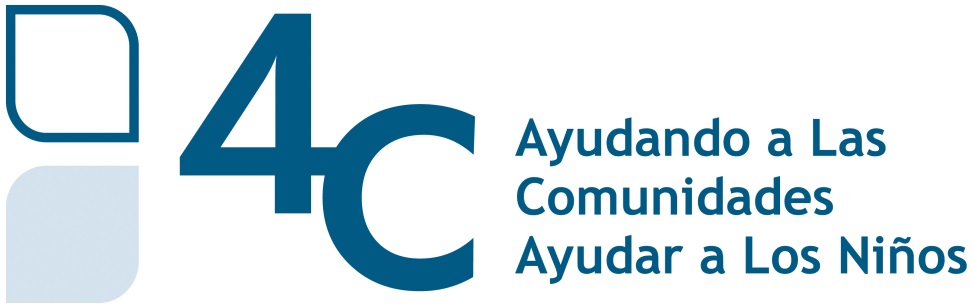 4-C5 Odana CourtMadison WI 53719608-271-9181 	 800-750-KIDSFax: 608-271-5380sitio web: www.4-C.org		correo electronico: espanol@4-c.org2 horas de educación continuaNivel #1 en el Registry  Competencia básica de WI: experiencias de aprendizaje, estrategias y currículoGracias por elegir 4-C para satisfacer sus necesidades de educación continua. Para recibir horas de educación continua para este curso, deberá hacer lo siguiente:1. Completar la reflexión previa al entrenamiento.2. Lea cualquier artículo y revise las hojas de sugerencias, el contenido en línea u otros materiales en este paquete3. Complete las tareas4. Complete el Formulario de reflexión posterior a la capacitación, evaluación del curso y asistencia al registro Después de haber completado los cuatro pasos, correo o correo electrónico:AsignacionesReflexión Pre-EntrenamientoReflexión post-entrenamientoEvaluaciónFormulario de asistencia al registro a:4-C Atención: Capacitaciones en español5 Odana CourtMadison WI 53719espanol@4-C.org Cuando recibamos estos documentos, revisaremos la tarea para completarla satisfactoriamente. Si se cumple, ingresaremos la capacitación en el Registro y devolveremos sus reflexiones y tareas con un certificado de finalización. Puede esperar el certificado dentro de dos semanas después de que 4-C reciba sus materiales. Si no ha completado la tarea con éxito, le devolveremos los materiales y le pediremos que vuelva a enviar su trabajo.Si tiene alguna pregunta con respecto a los materiales o las tareas, contáctenos al 608-271-9181 o espanol@4-C.org.Tenga en cuenta que solo el registrante pagado puede devolver la tarea completada. Tendrá un año a partir de la fecha en que se compró la capacitación para completar este curso.Gracias por permitir que 4-C atienda sus necesidades de capacitación y los mejores deseos.Michelle Garcia4-CReflexión Pre-Entrenamiento¿Por qué elegí este curso?¿Qué es lo que ya sé sobre este tema?¿Cómo se sirven las comidas actualmente en mi programa?¿Qué espero aprender?Introducción Gracias por su interés en el tema de las interacciones positivas entre maestros y niños y los entornos de aprendizaje. No importa la edad de los niños con los que trabaje, las decisiones que tome con respecto a la forma en que interactúa con ellos tendrán un impacto significativo en su desarrollo social y emocional a lo largo del tiempo. La declaración sobre este párrafo por Sylva fue elegida ya que sirve como un poderoso recordatorio sobre cuán poderosas pueden ser las actitudes, perspectivas y acciones de los maestros en los niños. Esperamos que encuentre este curso de aprendizaje a distancia estimulante y valioso en su trabajo con niños. Al final de las lecturas y asignaciones, hay una sección de recursos sugeridos, así como una lista de referencias que se utilizaron para desarrollar este curso, que le invitamos a utilizar para obtener ideas adicionales de profesionales e investigadores en el campo.  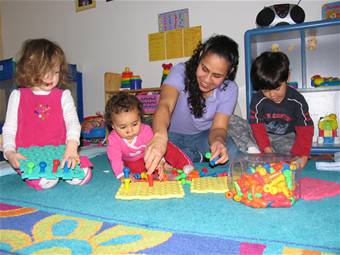 ¿Por qué son importantes los ambientes e interacciones positivas?Lev Vygotsky fue un pionero en el desarrollo de teorías relacionadas con el desarrollo infantil y, más específicamente, con el desarrollo socioemocional. En su Teoría cultural e histórica, explicó que las interacciones sociales entre otros niños y adultos (miembros de la familia y maestros) desempeñan un papel clave en la forma en que los niños aprenden, piensan, razonan y se comunican, sin importar la edad del niño (Vygotsky, 1978). Cuando los maestros crean ambientes verbales positivos, los niños se sienten valorados (Kostlenick et al., 2009) y fomenta sentimientos positivos sobre sí mismos y los demás (Meece y Mize, 2009). Es posible que no nos demos cuenta del impacto que las interacciones positivas tienen en los niños bajo nuestro cuidado y cuán importantes pueden ser nuestras interacciones con los niños.Los ambientes verbales negativos hacen lo contrario con el tiempo. Ejemplos de ambientes negativos o interacciones incluyen:• Los maestros que hablan a los niños de maneras que los hacen sentir menospreciados o castigados.• Castigar a los niños (quitar los juguetes, los tiempos fuera)• Discutir con niños o usar el sarcasmo en nuestras interacciones• Gritar o usar voces ásperas• Amenazas, burlas y castigos físicos (tirar del brazo de un niño para obtener atención)Tarea 1Lea el capítulo uno (página 1-10) de Powerful Interactions: How to Connect with Children to Extend Their Learning (Dombro, Jablon & Stetson, 2011). Si alguien te preguntara qué es una interacción poderosa, ¿cómo responderías?Estar presenteEl primer paso de una interacción implica estar presente. Los autores explican que esto significa que usted está completamente en el momento y se está enfocando en el niño/a (o niños) y tiene el control de sus propios pensamientos y sentimientos. A menudo tenemos varias cosas en mente y puede que no siempre estemos tan centrados en el niño. Los autores del libro presentan el concepto de "estática" en el capítulo dos, que es el ruido mental en su cabeza. ¿Alguna vez ha dicho o escuchado la declaración: "Tengo cien cosas pasando por mi cabeza en este momento" o se dio cuenta de que no estaba completamente presente? Si alguna vez ha tenido una mala conexión con un teléfono y no pudo escuchar a la persona en el otro extremo, esto es estático y este "ruido" puede dificultar una conversación efectiva. Todos tenemos estática en nuestras cabezas y algunos días son mejores que otros, sin embargo, es importante estar al tanto de la estática y cómo puede impactar nuestra comunicación y la importancia de silenciar nuestra estática para estar presente lo más posible en nuestro trabajo con niños.Tomar unos segundos para silenciar tu estática puede ser poderoso. Las ideas pueden incluir detenerse, respirar profundamente y contar hasta cinco antes de responder. O si trabaja con otro maestro pidiéndoles que entren en su salón de clases por un minuto o dos mientras aclara sus pensamientos. Es importante estar presente no solo porque puede involucrarse más plenamente con un niño, sino que los niños pueden sentir cuando los adultos están irritables y / o emocionales y esto puede afectar sus comportamientos.¿Qué notas acerca de los niños cuando prácticas “estar presente”?¿Qué notas sobre tu enseñanza o tus interacciones cuando estás "presente"?Identifique una interacción reciente que haya tenido con un niño. Identifique cómo progresó en cada uno de los tres pasos resaltados en las páginas 6 y 7.Paso uno - Estar presentePaso dos - ConectarPaso tres - Extender el aprendizaje	Después de reflexionar sobre los tres pasos anteriores y la información del capítulo uno:Identifique al menos una fortaleza que tenga en relación con estar presente, conectar o ampliar el aprendizaje con los niños.Nombre un área en la que le gustaría desarrollarse más en su práctica o enseñanza diaria y por qué.ReencuadreEn la página 3, los autores señalan que no todas las interacciones con los niños son productivas y positivas. Es importante establecer expectativas claras para los niños y re direccionar de manera positiva. De acuerdo con Dan Gartrell (1997), "En lugar de decir" No corras ", di" Vamos a caminar”. Y trata de evitar decir no y detente, y en lugar de eso, concéntrate en los comportamientos que te gustaría que los niños usaran". En ambientes verbales negativos, los adultos no explican las razones por las que existen reglas o pautas y, por lo general, utilizan amenazas o consecuencias negativas (por ejemplo, "porque lo dije" o "haz esto o quitaré algo...).Lea cada una de las siguientes afirmaciones e identifique un aviso más positivo cuando guíe a niños de 3 años o más.Declaración 					Reformulada Declaración"No pegues" 					Sé amable con ella.  "No tire el camión"	El camión debe permanecer en la mesa o en el piso. Tirarlo podría lastimas a alguien. "No te subas en la mesa"    	  	________________________________________"No juguetes en la escala" 		________________________________________"No derrames tu leche" 			________________________________________"Aléjate de las escaleras" 			________________________________________"Deja de gritar. Eso es demasiado ruidoso" ____________________________________Tarea 2Lea Building Positive Teacher-Child Relationships from the Center on the Social Emotional Foundations for Early Learning (What Works Brief 12) y luego responde a las siguientes preguntas.Vuelva a leer la primera viñeta sobre Alan en la página 2.Identifique al menos dos formas en que el maestro reaccionó negativamente al comportamiento de Alan.1.2.Ahora imagina que eres Alan. ¿Cómo te sentirías cada una de las situaciones identificadas anteriormente? ¿Cómo podrías haber reaccionado a la situación de niño?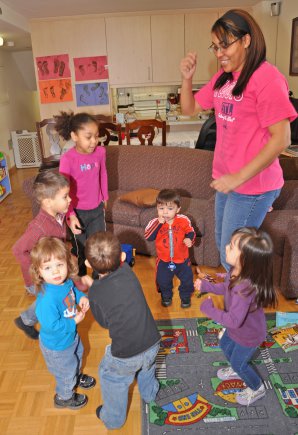 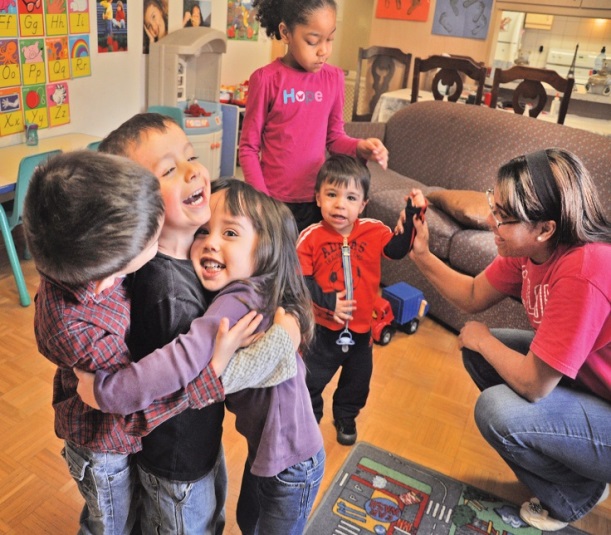 Después de leer la sección "What are Positive Teacher-Child Relationships?" ¿Cuáles son algunas maneras en que el maestro podría haber intentado crear una atmósfera más positiva para Alan? Use las dos acciones que enumeró anteriormente y observe cómo la maestra pudo haber modificado su comportamiento.1. 2.Identifique dos razones por las cuales las relaciones positivas entre maestros y niños son importantes para todos los niños:1. 2. Tarea 3Revise al menos dos sitios web o videoclips contenidos en la sección de recursos sugeridos a continuación. Identifique dos hallazgos interesantes que usará en sus interacciones con los niños o un área que le gustaría investigar más para su propio desarrollo profesional.1. 2.Recursos y ReferenciasSitios web / FacebookNorth Carolina Child Care Resource & Referral Council childcarerrnc.org/s.php?caliente=77&error=false&subpage=HealthySocialBehaviorsCenter on the Social and Emotional Foundations for Early Learning (CSEFEL)  http://csefel.vanderbilt.edu/Powerful Interactions (PI) - http://www.powerfulinteractions.com/ or https://www.facebook.com/pages/PowerfulInteractions/103271686469358Video/Radio clipsNAEYC Radio: Building Relationships with Challenging Children with Marc Brackett, Dan Gartrell, Rae Pica and Marc Ginsberg: www.naeyc.org/newsroom/NAEYCradioVideo on TED.com - Rita Pierson: Every kid needs a champion http://www.ted.com/talks/rita_pierson_every_kid_needs_a_champion.html?source=email#.UYjnBgbDpf4.email ReferenciasDombro, A.L., Jablon, J., & Stetson, C. (2011). Powerful interactions: How to connect with children to extend their learning. Washington, DC: National Association for the Education of Young Children. Gartrell, D. 1997. Beyond discipline to guidance. Young Children, 52(6), 34-42.  http://www.naeyc.org/files/tyc/file/Gartrell%2001.pdfKostelnick, M. J., Whiren, A.P., Soderman, A.K., & Gregory, K. (2009). Guiding children's social development: Theory to practice. 6th ed. Clifton Park, NY: Thomson-Delmar. Meece, D. & Mize, J. (2009). Cognitive representations of peer relationships: Linkages with discrete social cognition and social behavior. Early Child Development and Care, 175(5): 539-58. Meece, D. & Soderman, A. K. (2010). Positive verbal environments: Setting the stage for young children's social development. Young Children, 65(5): 81-86.Sylva, K. (1994). School influences on children’s development. Journal of Child Psychology and Psychiatry, 35(1): 135-170.  Vygotsky, L.S. (author), & Cole, M., John-Steiner, V., Scribner, S., & Souberman, E. (eds.). 1978. Mind in society: The development of higher psychological processes. 14th ed. Cambridge, MA: Harvard University PressReflexión post entrenamiento¿Cuáles son una o más cosas que obtuve de este entrenamiento?¿Qué es una cosa que implementaré en mi programa como resultado de esta capacitación?¿Qué podría impedirme continuar con estas nuevas prácticas?¿Qué más me gustaría aprender sobre este tema?EvaluaciónEsta capacitación ha aumentado mi comprensión del tema.(Muy en desacuerdo)	1	2	3	4	5	(Totalmente de acuerdo)Los materiales eran fáciles de entender	SI	NO Comentarios:Los materiales de lectura me ayudaron a completar las tareas.	SI	NO Comentarios:Las tareas fueron útiles.	SI	NOComentarios:Ordenaras otro curso de 4-C	SI	NO Comentarios:¿Cómo podríamos mejorar este curso?(POR FAVOR GIRE LA PÁGINA PARA MÁS PREGUNTAS)Estas preguntas opcionales se utilizan en nuestros informes de fin de año a nuestras fuentes de financiamiento. Sus respuestas serán confidenciales.Por favor, marque las categorías que se aplican a usted:___cuidado familiar ___cuidado grupal___cuidado edad escolar___Personal del distrito escolar	Otro, por favor liste:  	Forma de asistencia para el RegistryInteracciones positivas entre el maestro y el niñoPrimer Nombre: 	 Apellido:  	Identificación de REGISTRY o su fecha de nacimiento y los últimos 5 de su número de seguro social:#ID de Registry 	OÚltimos 5 dígitos del número de seguro social					  YFecha de nacimiento 	/ 	/ 	